О признании   семьи участницеймероприятий по улучшению жилищных условийграждан, проживающих  в сельской  местности,в том числе молодых семей и молодых специалистовподпрограммы «Комплексное развитие сельских территорий Чувашской Республики»		    	В соответствии с типовым положением о предоставлении  специальных выплат на строительство (приобретение) жилья гражданам Российской Федерации, проживающих в сельской местности, в том числе  молодых семей и молодых специалистов и на основании заявления, администрация Норваш-Шигалинского сельского поселенияП О С Т А Н О В Л Я Е Т:        1. Признать семью  Черновой Веры Анатольевны, 05.06.1991 г.р., участницей мероприятий  по улучшению  жилищных условий граждан, проживающих в сельской местности,  в том числе  молодых семей и молодых специалистов программы «Комплексное развитие  сельских территорий Чувашской Республики» с 24.10.2022 года.Глава  Норваш – Шигалинского сельского поселения   Батыревского района Чувашской Республики                                           Н.Н.РаськинЧǎваш Республики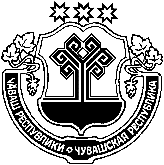 Патǎрьел районěНǎрваш-Шǎхаль ялпоселенийěнадминистрацийěЙышǎну № 732022 çулхи пуш уйǎхěн24-мěшěНǎрваш-Шǎхаль ялěЧувашская РеспубликаБатыревский районАдминистрацияНорваш-Шигалинского сельского поселенияПостановление № 7324 октября  2022 годасело Норваш-Шигали